                                                                    07.02.2022г.                                 Дистанционное обучение                  Объединение «Изостудия», 1-го обучения.Тема: «Пейзаж настроение в технике по-сырому».Педагог: Криушичева М.М.Цель: - закрепить навыки работы  кистями и красками в технике по-сырому.                                              Материалы:- альбомный лист, краски акварель, непроливайка, палитра, кисти.                                           Содержание занятия.                              Примерные варианты пейзажей.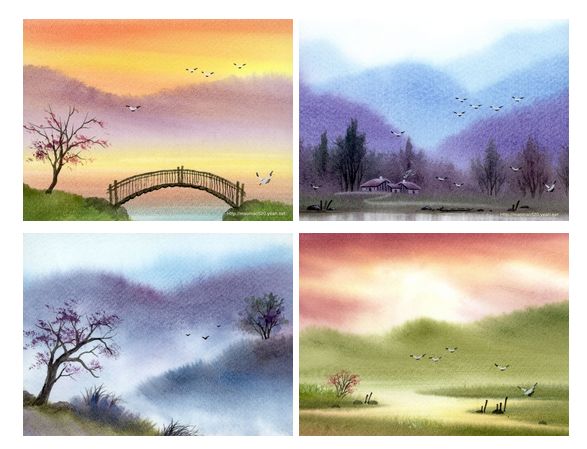                                 Поэтапное выполнение пейзажа.Смачиваем альбомный лист водой.Рисуем небо, затем дальний план.Рисуем передний план.Прорисовываем передний план, мелкие детали рисунка.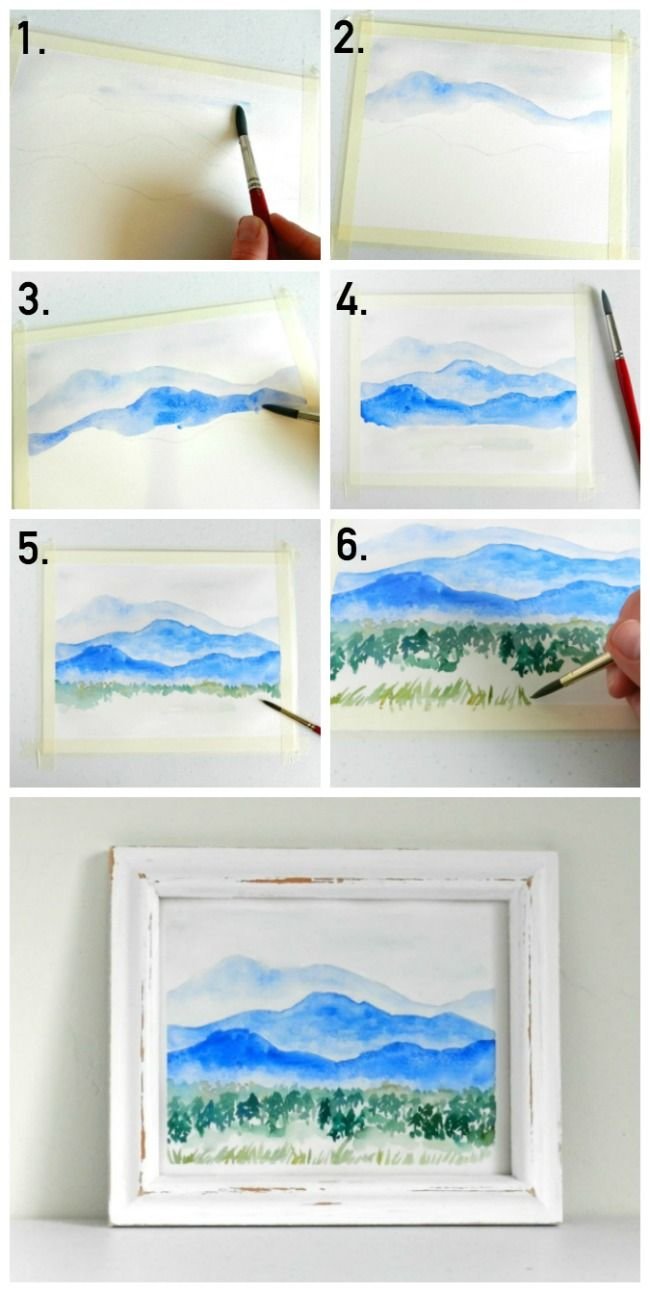 